5. SUPER AUTO SLALOM SKRADIN 2020.Prvenstvo Hrvatske Regija jugOtvoreno Prvenstvo AK Mihovil ŠibenikFićo kupPRIJAVNI LISTOrganizator: AK MIHOVIL, Put tvornice 31, HR – 22000 Šibenik,e-mail: autoklubmihovil@gmail.com, IBAN: HR93 2390001 1199005206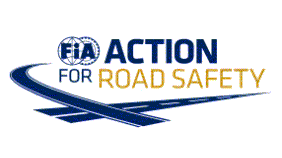 (startni broj V1)         (startni broj V2)Potpisom prijavnog lista, vozač-ica (natjecatelj) poklanja iznos od 300,00 HRK organizatoru natjecanja kao dobrovoljni prilog pri organizaciji istog. Potpisani jamči za istinitost svih navedenih podataka i da je upoznat s propisima Pravilnika o autosportovima HAKS-a, Međunarodnog sportskog pravilnika FIA, kao i Posebnim pravilnikom natjecanja, te da će iste poštovati u smislu ugovora o nastupu.Potpisom Prijavnog lista dobrovoljno i nedvosmisleno vozač-ica daje pristanak na obradu podataka i korištenje navedenih osobnih podataka u skladu s GDPR (EU) 2016/679, a u svrhu provođenja predmetnog sportskog natjecanjaVozač-ica nastupa na vlastitu odgovornost i nema prava potraživanja bilo kakve naknade štete od organizatora natjecanja, Automobilističkog saveza Splitsko-dalmatinske županije, HAKS-a i FIA.Vozač-ica je odgovoran za sva eventualna nepoštivanja FIA i/ili HAKS-ovih propisa, kako u svoje osobno ime, tako i u ime svih ostalih osoba koje su na bilo koji način povezane s njegovim nastupom na ovom natjecanju.RPH-RJOP AK MIHOVILFIĆO KUPPROMOTIVNOPH REGIJA JUG123456711 PH REGIJA JUG-1200-1600+1600-1400-1600-2000+2000-1400PH REGIJA JUGGrupa 1:      SERIJSKIGrupa 1:      SERIJSKIGrupa 1:      SERIJSKIGrupa 2:    SPRINT + SPORT                         MOTOGrupa 2:    SPRINT + SPORT                         MOTOGrupa 2:    SPRINT + SPORT                         MOTOGrupa 2:    SPRINT + SPORT                         MOTOGrupa 2:    SPRINT + SPORT                         MOTOVOZAČ-ICA 1JUNIORDatum rođenjaDatum rođenjaIme i prezime:Adresa:E-mail:MobitelKlub/LicencaVozačka licencaVozačka licencaVozačka dozvola:VOZAČ-ICA 2JUNIORDatum rođenjaDatum rođenjaIme i prezime:Adresa:E-mail:MobitelKlub/LicencaVozačka licencaVozačka licencaVozačka licencaVozačka licencaAUTOMOBILAUTOMOBILAUTOMOBILAUTOMOBILAUTOMOBILAUTOMOBILAUTOMOBILAUTOMOBILAUTOMOBIL1.Registracijski broj:Registracijski broj:Registracijski broj:2.KNVKNVKNV3.Marka:Marka:4.Tip:Tip:5.Obujam u ccmObujam u ccmObujam u ccm6.Snaga u kW:Snaga u kW:Snaga u kW:MehaničariA.B.Skradin, 04.10.2020.Mjesto i datumMjesto i datumOdobrava se nastup gore navedenom vozaču/vozačici (ispunjava organizator)Dozvola za nastup matičnog kluba(ISPUNJAVA NATJECATELJ/ KLUB)Potpis vozača(ISPUNJAVA VOZAČ)